Муниципальное автономное дошкольное образовательное учреждение
«Детский сад №7»ДОКЛАД НА ТЕМУ:«СЕТЕВОЕ ВЗАИМОДЕЙСТВИЕ МЕЖДУ ДОШКОЛЬНЫМИ
ОБРАЗОВАТЕЛЬНЫМИ УЧРЕЖДЕНИЯМИ, КАК ФАКТОР
ОБОГАЩЕНИЯ ОБРАЗОВАТЕЛЬНОГО ПРОЦЕССА В ДОУ»
Подготовлен в рамках сетевого взаимодействия.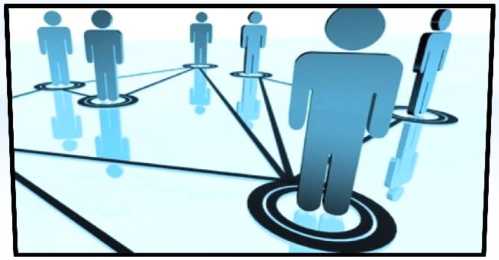 ЗАТО г. Северск 2020Следует поддержать развитие сетевых педагогических сообществ, интерактивных методических кабинетов - словом, все то, что формирует профессиональную средуВ.В. ПутинОдной из важнейших задач политики государства на современном этапе выступает задача организации всестороннего партнерства, одной из форм которой выступает сетевое взаимодействие между дошкольными образовательными учреждениями города и другими социальными партнерами. Поэтому сетевой характер взаимодействия образовательных учреждений, как инновационная форма методической работы, приобретает в последние годы широкое распространение.В педагогической практике идея сетевого взаимодействия образовательных учреждений возникла также в конце 1990-х годов. Несомненная заслуга в этом принадлежит А. И. Адамскому и созданной им образовательной сети «Эврика».В центре сетевого взаимодействия находится не информация сама по себе, а персона и событие. Персонами могут выступать авторские коллективы, носители инновационных педагогических технологий.Второй компонент — «событие» предполагает ориентацию на решение некоторой задачи, для чего и инициируется событие. Причем событие инициируется персонами, заявляющими таким образом об актуальной потребности в решении этой задачи.Нормы деятельности не задаются сверху, а естественным образом выращиваются внутри сети образовательных учреждений, основываясь на реалиях деятельности каждого участника сети.Итак, сетевое взаимодействие — это система связей, позволяющих разрабатывать, апробировать и предлагать профессиональному педагогическому сообществу инновационные модели содержания образования и управления системой образования* АктуальностьСетевое взаимодействие предоставляет новые
возможности, позволяющие динамично
развиваться образовательным учреждениям.
При сетевом взаимодействии происходит не
просто сотрудничество, обмен различными
материалами, инновационными разработками,
но и идет процесс
работы образовательных учреждений над
совместными проектами, разработка и реализация
совместных программПонятиеСетевое взаимодействие в образовании - это
совместная деятельность образовательных
учреждений и педагогов, направленная на
повышение качества образования и
заключающаяся в обмене опытом,
совместной разработке и использовании
инновационных методических ресурсовДошкольному образовательному учреждению, чтобы успешно решать имеющиеся проблемы в воспитании, образовании, социализации детей, из «закрытой», достаточно автономной системы, какой оно было долгие годы, необходимо перейти на новый уровень взаимодействия с социумом, выйти за пределы территориальной ограниченности своего учреждения, стать «открытой системой».Это подчеркивается в ФГОС ДО - обеспечить открытость дошкольного образования «...создание социальной ситуации развития Для участников образовательных отношений, включая создание образовательной среды, которая.обеспечивает открытость дошкольного образования»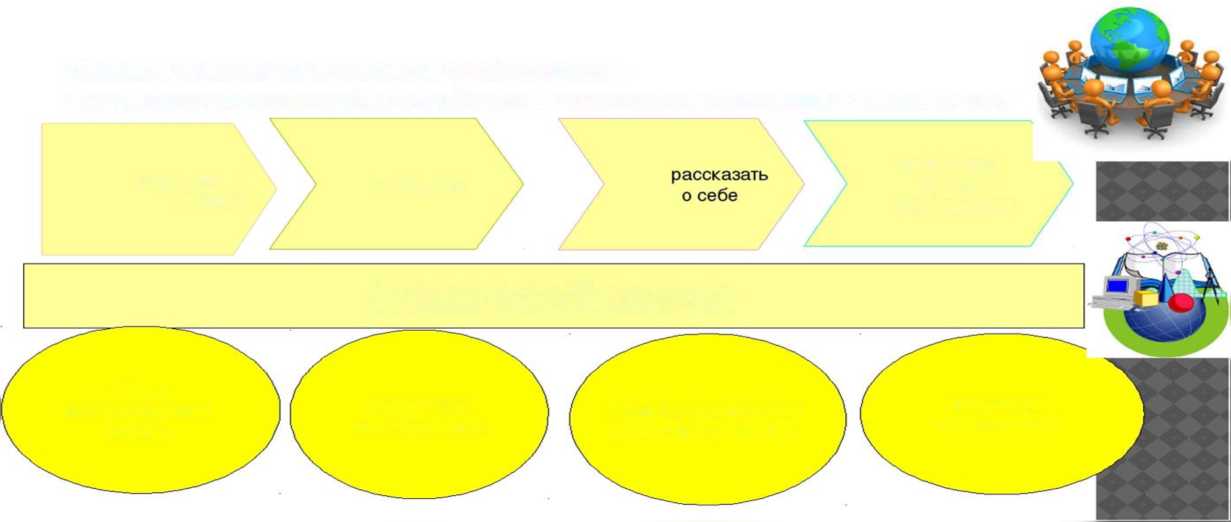 Цели сетевого сообществасоздание единого информационного пространства;обмен опытом, поддержка и сотрудничество; распространение успешных педагогических / практик;организация формального и неформального общения на профессиональные темы; инициация виртуального взаимодействия для последующего взаимодействия вне Интернета; повышение профессионального уровня;поддержка новых образовательных инициативЦель деятельности ДОУ в
социуме - повышение
качества дошкольного
образования через
доступность и открытость
работыОбязательностьисполнениядоговоренностиУважениедругаРавноправие сторонДобровольностькАСоблюдение законов и иныхнормативных
актовПРИНЦИПЫУчета запросов
общественностиуОтветственностьУстановление коммуникацийСохранениеимиджа			7за нарушение
соглашенийинтересов друг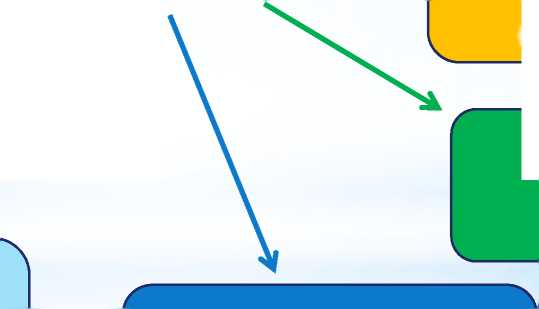 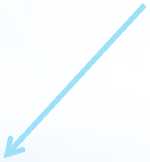 Система организации
совместной деятельности
АлгоритмЗаключение договора между участниками образовательного процессаПроведение встречи по проблемамСоставление плана работыИнформирование на сайтеПроведение совместных мероприятийМониторинг качества работыродителидетипедагоги■Демонстрация
способностей своих
детей и их развитие
■ Укрепление
детско-
родительских
отношений
■Успех своего
ребенка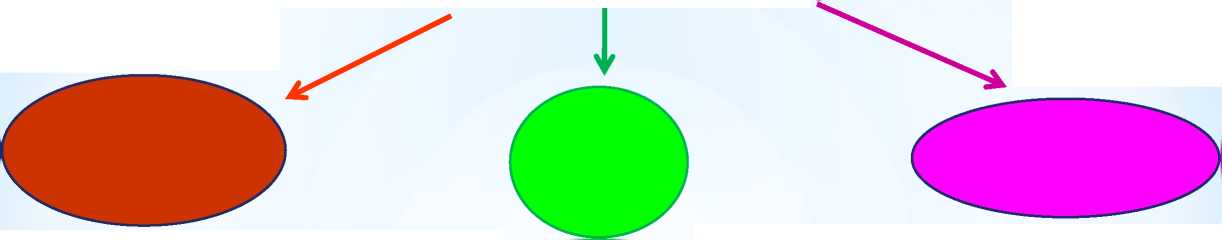 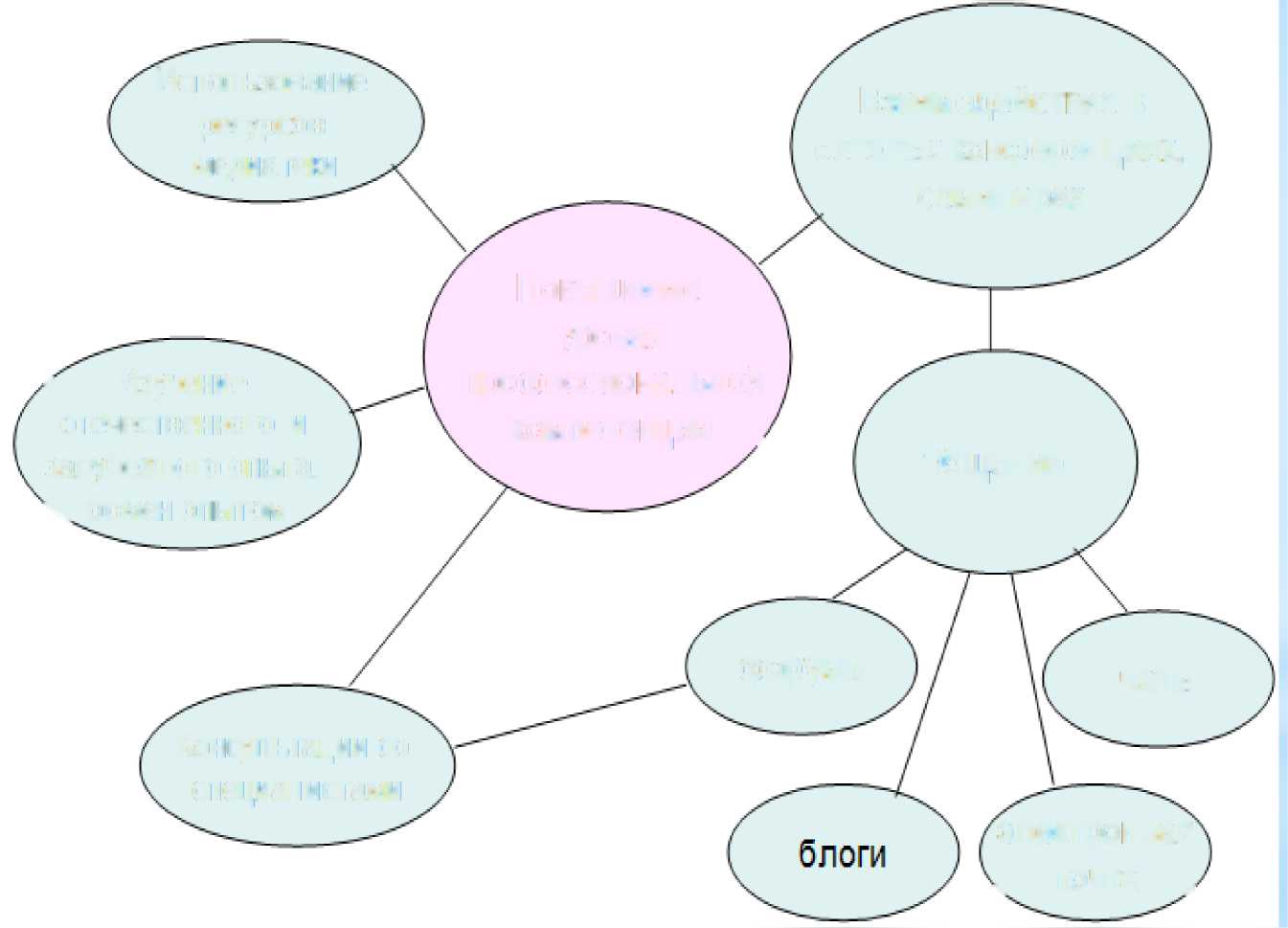 Каков же будет ожидаемый результат данного взаимодействия?Процесс социального партнерства- способствует росту профессионального мастерства всех специалистов детского сада, работающих с детьми- поднимает статус учреждения, - указывает на особую роль его социальных связей в творческом развитии каждой личности и тех взрослых, которые входят в ближайшее окружение ребенка-дошкольника.- и в конечном итоге улучшает качество дошкольного образования в конкретном учреждении.Вывод*Сетевое взаимодействие ведет к повышению качества образования и профессиональной компетентности педагогов.*Следовательно, уважаемые коллеги, используйте всевозможности социума для повышения качества дошкольного образования, для развития и формирования социальных навыков детей,укрепления их здоровья и успешной адаптации* «Люди вместе могут совершить то, чего не в силах сделать в одиночку; единение умов и рук, Сосредоточение их сил может стать почти всемогущим , .* Спасибо за
внимание!■Успех■Игровая ■Познаватель наякаждого ребенка'1■Творческая самореализац ия